Gesetzliche Interessensvertretung  AKIn jedem Bundesland besteht eine Arbeiterkammer als gesetzliche Interessensvertretung der Arbeitnehmer.Pflichtmitglieder sind:ArbeiterAngestellteLehrlingeAusgenommen sind:leitende Angestellteöffentliche BediensteteArbeitnehmer in der Land- und ForstwirtschaftAufgaben der ArbeiterkammerInteressensvertretung gegenüber dem Staat:Begutachtung von Gesetzesentwürfen und VerordnungsentwürfenErstattung von Vorschlägen an die BehördenInteressensvertretung gegenüber den Sozialpartnern:Verhandlungen mit der Wirtschaftskammer usw. (z.B. Kollektivvertragsverhandlungen)Förderung und Beratung der Arbeitnehmer:Lehrlings- und JugendschutzstelleLehrausbildungsbeihilfen und StipendienKonsumentenberatungRechtsschutzRechtsberatungVertretung vor dem Arbeits- und SozialgerichtBerufsförderungsinstitutezur Erwachsenenbildung und beruflichen Fortbildung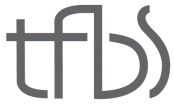 Tiroler Fachberufsschule für Schönheitsberufezu LÜ-Nr.Tiroler Fachberufsschule für Schönheitsberufe00UnterrichtsgegenstandPolitische BildungPolitische BildungPolitische BildungKlasse / Gruppe: 1aStunde/n: 1Woche/n: 1Raum: 103ThemaLehrling und BerufLehrling und BerufLehrling und BerufLern- und ArbeitszieleFach- und Methodenkompetenz (Wissen, Verstehen, Anwenden)Die Schülerinnen und Schülerverstehen, warum es wichtig ist, dass es die AK gibtwissen wer die Pflichtmitglieder sindkennen die Teilbereiche der AKverstehen, dass sie sich mit Problemen an die AK wenden könnenSozial- und PersonalkompetenzDie Schülerinnen und Schüler setzen sich mit den Teilbereichen der AK auseinandererarbeiten gemeinschaftlich Fragen, die ihnen wichtig sindarbeiten im TeamBegründung des BildungszielesDie  meisten Schülerinnen und Schüler haben gerade ihre Lehre im Salon begonnen. Viele wissen nicht genau über ihre Rechte und Pflichten Bescheid. Sie sollen selbst konkrete Fragen, die ihnen wichtig sind, erarbeiten.Fach- und Methodenkompetenz (Wissen, Verstehen, Anwenden)Die Schülerinnen und Schülerverstehen, warum es wichtig ist, dass es die AK gibtwissen wer die Pflichtmitglieder sindkennen die Teilbereiche der AKverstehen, dass sie sich mit Problemen an die AK wenden könnenSozial- und PersonalkompetenzDie Schülerinnen und Schüler setzen sich mit den Teilbereichen der AK auseinandererarbeiten gemeinschaftlich Fragen, die ihnen wichtig sindarbeiten im TeamBegründung des BildungszielesDie  meisten Schülerinnen und Schüler haben gerade ihre Lehre im Salon begonnen. Viele wissen nicht genau über ihre Rechte und Pflichten Bescheid. Sie sollen selbst konkrete Fragen, die ihnen wichtig sind, erarbeiten.Fach- und Methodenkompetenz (Wissen, Verstehen, Anwenden)Die Schülerinnen und Schülerverstehen, warum es wichtig ist, dass es die AK gibtwissen wer die Pflichtmitglieder sindkennen die Teilbereiche der AKverstehen, dass sie sich mit Problemen an die AK wenden könnenSozial- und PersonalkompetenzDie Schülerinnen und Schüler setzen sich mit den Teilbereichen der AK auseinandererarbeiten gemeinschaftlich Fragen, die ihnen wichtig sindarbeiten im TeamBegründung des BildungszielesDie  meisten Schülerinnen und Schüler haben gerade ihre Lehre im Salon begonnen. Viele wissen nicht genau über ihre Rechte und Pflichten Bescheid. Sie sollen selbst konkrete Fragen, die ihnen wichtig sind, erarbeiten.DatumUEHUnterrichtsablaufAnmerkungen – Hinweise00.00.2 Einstieg in das Thema – Unterrichtsgespräch Informationsphase – Einzelarbeit und Unterrichtsgespräch„ Wie geht’s euch?“OrganisatorischesÜberblick StundeWer hat schon einmal etwas von der AK gehört?Festigung – Unterrichtsgespräch Ausgabe kompetenzorientierte AufgabenbeschreibungPP Präsentation LehrerinGemeinsam erarbeiten wir die TheorieLehrerin gibt Hinweise für FragenSchülerInnen erarbeiten in Gruppen konkrete FragenExpertenrunde wählt 10 Fragen ausKurze Wiederholung TheorieVorschau nächste StundeAktivität Lehrer/in – Schüler/innenKompetenzorientierte Aufgabenbeschreibung ArbeiterkammerPPBunte Blätter für FragenSchüler/innen:Notizen am ArbeitsblattGA FragenExpertenrundeLehrer/inLehrervortragUnterstützung FallbeispieleReflexion und NachbereitungReflexion und NachbereitungReflexion und NachbereitungTiroler Fachberufsschule für Schönheitsberufe Aufgabenstellung – PB 1. Klassezu LÜ-Nr.Tiroler Fachberufsschule für Schönheitsberufe Aufgabenstellung – PB 1. Klasse00Aufgabenstellung:01 PB – Interessensvertretung ArbeiterkammerAufgabenstellung:01 PB – Interessensvertretung ArbeiterkammerAufgabenbeschreibung: Erarbeite Fragen an den Spezialisten der Arbeiterkammer.Aufgabenbeschreibung: Erarbeite Fragen an den Spezialisten der Arbeiterkammer.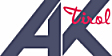 In jedem Bundesland besteht eine Arbeiterkammer als gesetzliche Interessensvertretung der Arbeitnehmer.Pflichtmitglieder sind alle Arbeitnehmer, also Arbeiter, Angestellte und Lehrlinge.Ein Teilbereich der AK ist die Förderung und Beratung der Arbeitnehmer.Führe die folgenden Arbeitsschritte durch:Führe die folgenden Arbeitsschritte durch:Lehrer-Schüler-Gespräch über die Teilbereiche und Aufgaben der Arbeiterkammer.In Vorbereitung auf den Besuch eines Spezialisten der AK erarbeitet ihr in Gruppen Fragen.Welche Probleme gibt es im Salon? Womit kennt ihr euch rechtlich nicht aus?Formuliert konkrete Fragen!Wählt ein Teammitglied als Spezialisten aus.Die Expertenrunde entscheidet sich dann für die 10 wichtigsten Fragen, die ihr dann dem Spezialisten der AK stellen werdet.Lehrer-Schüler-Gespräch über die Teilbereiche und Aufgaben der Arbeiterkammer.In Vorbereitung auf den Besuch eines Spezialisten der AK erarbeitet ihr in Gruppen Fragen.Welche Probleme gibt es im Salon? Womit kennt ihr euch rechtlich nicht aus?Formuliert konkrete Fragen!Wählt ein Teammitglied als Spezialisten aus.Die Expertenrunde entscheidet sich dann für die 10 wichtigsten Fragen, die ihr dann dem Spezialisten der AK stellen werdet.Hilfsmittel und Rahmenbedingungen:Hilfsmittel und Rahmenbedingungen:Für die Durchführung der Aufgaben stehen dir 100 Minuten zur Verfügung. Du kannst 5 Punkte erreichen InformationsblattBunte Blätter für FragenLehrervortragFür die Durchführung der Aufgaben stehen dir 100 Minuten zur Verfügung. Du kannst 5 Punkte erreichen InformationsblattBunte Blätter für FragenLehrervortrag